Supporting InformationTree phylogenetic diversity structures multitrophic communitiesMichael Staab, Xiaojuan Liu, Thorsten Assmann, Helge Bruelheide, François Buscot, Walter Durka, Alexandra Erfmeier, Alexandra-Maria Klein, Keping Ma, Stefan Michalski, Tesfaye Wubet, Bernhard Schmid and Andreas SchuldtContentsDetailed descriptions of sampling protocols…….......................................................................................2Fungal DNA barcoding.....................................................................................................................................4Detailed information on woody plant phylogenetic diversity...............................................................5References cited in the Supporting Information........................................................................................6Table S1 Summary information of environmental variables and trophic guilds...........................10Table S2 Phylogenetic signal in plant traits.............................................................................................11Table S3 Correlation matrix of environmental variables......................................................................12Table S4 Results of a principal component analysis of environmental variables.........................13Table S5 Results of path models..................................................................................................................14Table S6 Results of path models with either woody plant PD or woody plant SR......................17Table S7 Results of path models using raw woody diversity variables...........................................22Table S8 Results of post-hoc correlations of NMDS axes scores......................................................25Table S9 Results of path models using presence-absence PD............................................................27Table S10 Results of post-hoc correlations of NMDS axes scores for presence-absence PD..30Figure S1 Relationship between woody plant PD and woody plant SR..........................................31Figure S2 Evolutionary distinctness of woody plants among plots...................................................32Figure S3 Illustration of path models for fungi.......................................................................................33Figure S4 Density plot of phylogenetic dispersion................................................................................34Detailed descriptions of sampling protocolsWe used a diverse set of complementary sampling methods across all 27 study plots (see also Binkenstein et al., 2018; Schuldt et al., 2015):The identity and abundance of all plants in the herb layer, i.e. of non-woody plant individuals < 1 m in height, was assessed the central 10 m x 10 m area of each plot in 2008 (Both et al., 2011).Arthropods were mostly collected with pitfall traps and flight interception traps. From March to September 2009, four standard pitfall traps (plastic drinking cups, diameter 8.5 cm, height 15 cm) were operated at the corners of the central 10 m x 10 m areas (Schuldt et al., 2011; Staab, Schuldt, Assmann, & Klein, 2014). Traps were emptied every fortnight by replacing the preservation fluid (40% ethanol, 30% water, 20% glycerol, 10% acetic acid, few drops of neutral dishwashing detergent to break surface tension). From the full pitfall catches, we sorted out all Araneae, Chilopoda, Curculionidae (excl. Scolytinae) and Formicidae for further identification.At the same positions in each plot as the pitfall traps, four flight interception traps were operated in the understory (at about 2 m height) from May to August 2010 and also emptied fortnightly. Flight interception traps consisted of two crossed 50 cm x 30 cm rectangles that were covered by a roof (see also Knuff, Winiger, Klein, Segelbacher, & Staab, 2019). Below the rectangles, a funnel was connected to a 500 ml collection bottle filled with the above-mentioned preservation fluid. From the full flight interception trap catches, we sorted out all Cerambycidae, Formicidae and Scolytinae for further identification.Furthermore, 25 understory trees and shrubs in each plot were sampled 3 times with beating (once in fall 2011, twice in spring 2012, 75 samples per plot in total). A circular beating sheet (diameter 72 cm) was placed under the tree or shrub individual that was hit seven times with a stick to dislodge arthropods, which were subsequently collected with aspirators or forceps (Schuldt, Bruelheide, Durka, Michalski, Purschke, & Assmann, 2014a). From all collected specimens, all Araneae, Formicidae and larval Lepidoptera were taken for further identification.From September 2011 to October 2012, cavity-nesting predatory wasps (including their parasitoids) were collected with trap nests for cavity nesting Hymenoptera (Staab, Pufal, Tscharntke, & Klein, 2018). Trap nests were filled with reed (diameter 2 mm to 20 mm, length 20 cm), Monthly, occupied nests were collected and specimens reared.In May 2012, ants were additionally collected with standardized protein (canned fish) and sugar (honey solution) baits. Per plot, nine bait pairs were placed at the ground and at breast height (i.e. 36 baits in total). Baits were left for three hours and all ants feeding on the baits were collected (Schuldt & Staab, 2015).Arthropod specimens in each selected taxonomic group were pooled per plot as we were interested in the effects of woody phylogenetic diversity (i.e. woody plant PD) at the community level. Specimens were sorted to morphospecies and further identified to species whenever possible. For simplicity, use the term ‘species’ for both, species and morphospecies. Individual numbers of each species were counted to obtain a measure for species abundance. We are aware that pitfall traps and fight interception traps collect ‘activity abundance’. We are also aware that due to their colonial lifestyle, using individual numbers may be problematic for ants. An alternative for ants would be to use an abundance measure that is based on occurrence or incidence. However, using such occurrence-based abundances for ants would preclude merging the ant data with other predators. Because analysing trophic guilds is a central concept of our study, we decided to use ant individual counts as abundance measure.The trophic guild ‘plants’ consisted of the herbaceous vegetation. As ‘herbivores’ we grouped Lepidoptera and Curculionidae (excl. Scolytinae), which are among the identified arthropods the taxa with almost exclusively herbivorous species. Arthropods feeding primarily on (dead)wood were grouped as ‘saproxylics’ (Cerambycidae, Scolytinae). Araneae, Chilopoda, Formicidae and predatory wasps (including their parasitoids) consume at least to a large extent other arthropods and were grouped as ‘predators’.Fungal DNA barcodingTo quantify the diversity of fungi, DNA extracted from eight top soil samples (top 10 cm) collected in September 2012 was sequenced. Soil material was sieved to remove coarse material and the remaining fine soil was immediately freeze dried to halt degradation of DNA. The eight initial soil samples were combined to four composite samples per plot by merging two spatially proximate samples each, which makes the sampling scheme comparable to the four pitfall and four flight interception traps per plot. From each composite sample, 1 g (dry mass) was taken and microbial DNA was extracted with MoBio soil DNA extraction kits (Mo Bio Laboratories, Carlsbad, CA, USA). Fungal DNA was amplified with the primers ITS1F (Gardes & Bruns, 1993) and ITS4 (White, Burns, Lee, & Taylor, 1990) that target the fungal internal transcribed spacer (ITS) rRNA region. PCR conditions were as described by Wubet et al. (2012). QIAquick Gel Extraction Kits (QIAGEN, Venlo, Netherlands) were used to purify PCR products. We used equimolar mixtures of each amplicon library for sequencing. A 454 FLX + System Genome Sequencer (Roche Applied Biosystems, Basel, Switzerland) with 454 Titanium amplicon sequencing kits was used for unidirectional pyrosequencing from the 907R and ITS4 ends.To allow comparison between plots, raw sequence reads were filtered and normalized to 10,000 fungal ITS reads per plot with ‘mothur’ (Schloss et al., 2009). Molecular operational taxonomic units (OTUs) were delineated based on a 97% sequence similarity criterion (Wubet et al., 2012). OTUs characterize distinct groups of organisms that can be treated equivalent to species in macroorganisms and we refer to fungal OTUs as species for simplicity. Because singleton, doubleton and tripleton OTUs are likely the result of sequencing errors (Kunin, Engelbrektson, Ochman, & Hugenholtz, 2010), they were removed from the data. OTUs were grouped into the trophic guilds ‘arbuscular mycorrhizae’, ‘ectomycorrhizae’, ‘pathogenic fungi’ and ‘saprophytic fungi’ on the basis of sequence similarity using the default parameters of the GAST algorithm (Huse et al., 2008) against the global functional reference dataset (Tedersoo et al., 2014).Detailed information on woody plant phylogenetic diversityDuring plot establishment in 2008, the species richness (i.e. woody plant SR) and species-specific individual number of all woody plants (i.e. trees and shrubs) taller than 1 m were inventoried (Bruelheide et al., 2011). In total, 147 woody species were found and species richness ranged from 25-69 species per plot (mean = 42 ± 10 SD). A full phylogeny of all 147 woody species was constructed by using sequences from the standard marker genes matK and rbcL and the ITS region (including the 5.8s gene). The exact procedure is described in detail by Baruffol et al. (2013) and Purschke, Michalski, Bruelheide, and Durka (2017). Sequences were either extracted from GenBank (Benson, Karsch-Mizrach, Lipman, Ostell, & Wheeler, 2007) or created anew with standard barcoding protocols (GenBank accession numbers: KF569888-KF569899). Tree inference based on maximum likelihood and the GTR+I+G model was calculated with PHYML (Guindon & Gascuel, 2003). Using 27 fossil calibration points (see electronic supplementary material of Baruffol et al., 2013 and references therein) and non-parametric rate smoothing in r8s (Sanderson, 1997) an ultrametric phylogenetic tree was created as illustrated in Purschke et al. (2017) and the electronic supplementary material of Schuldt et al. (2014b). Based on this ultrametric tree, phylogenetic diversity was calculated as abundance-weighted Rao’s Q with the R-package ‘picante’ (Kembel et al., 2010).References cited in the Supporting InformationBaruffol, M., Schmid, B., Bruelheide, H., Chi, X., Hector, A., Ma, K., ... Niklaus, P. A. (2013). Biodiversity promotes tree growth during succession in subtropical forest. PLoS ONE, 8, e81246. https://doi.org/10.1371/journal.pone.0081246Benson, D. A., Karsch-Mizrachi, I., Lipman, D. J., Ostell, J. & Wheeler, D. L. (2007). GenBank. Nucleic Acids Research, 35, D21–D25. https://doi.org/10.1093/nar/gkl986Binkenstein, J., Klein, A.-M., Assmann, T., Buscot, F., Erfmeier, A., Ma, K., ... Staab, M. (2018). Multi-trophic guilds respond differently to changing elevation in a subtropical forest. Ecography, 41, 1013–1023. https://doi.org/10.1111/ecog.03086Blomberg, S. P., Garland, T. & Ives, A. R. (2003). Testing for phylogenetic signal in comparative data: behavioral traits are more labile. Evolution, 57, 717–745. https://doi.org/10.1111/j.0014-3820.2003.tb00285.xBöhnke, M., Kreißig, N., Kröber, W., Fang, T. & Bruelheide, H. (2012). Wood trait-environment relationships in a secondary forest succession in South-East China. Trees, 26, 641–651. https://doi.org/10.1007/s00468-011-0632-0Both, S., Fang, T., Böhnke, M., Bruelheide, H., Geissler, C., Kühn, P., ... Erfmeier, A. (2011) Lack of tree layer control on herb layer characteristics in a subtropical forest, China. Journal of Vegetation Science, 22, 1120–1131. https://doi.org/10.1111/j.1654-1103.2011.01324.xBruelheide, H., Böhnke, M., Both, S., Fang, T., Assmann, T., Baruffol, M., ... Schmid, B. (2011). Community assembly during secondary forest succession in a Chinese subtropical forest. Ecological Monographs, 81, 25–41. https://doi.org/10.1890/09-2172.1Gardes, M. & Burns, T. D. (1993). ITS primers with enhanced speciﬁcity for basidiomycetes - application to the identiﬁcation of mycorrhizae and rusts. Molecular Ecology, 2, 113–118. https://doi.org/10.1111/j.1365-294X.1993.tb00005.xGuindon, S. & Gascuel, O. (2003). A simple, fast, and accurate algorithm to estimate large phylogenies by maximum likelihood. Systematic Biology, 52, 696–704. https://doi.org/10.1080/10635150390235520Huse, S. M., Dethlefsen, L., Huber, J. A., Welch, D. M., Relman, D. A. & Sogin, M. L. (2008). Exploring microbial diversity and taxonomy using SSU rRNA hypervariable tag sequencing. PLoS Genetics, 4, e1000255. https://doi.org/10.1371/journal.pgen.1000255Kembel, S. W., Cowan, P. D., Helmus, M. R., Cornwell, W. K., Morlon, H., Ackerly, D. D., Blomberg, S. P. & Webb, C. O. (2010). Picante: R tools for integrating phylogenies and ecology. Bioinformatics, 26, 1463–1464. https://doi.org/10.1093/bioinformatics/btq166Knuff, A. K., Winiger, N., Klein, A.-M., Segelbacher, G. & Staab, M. (2019). Optimizing sampling of flying insects using a modified window trap. Methods in Ecology and Evolution, 10, 1820–1825. https://doi.org/10.1111/2041-210x.13258Kröber, W., Böhnke, M., Welk, E., Wirth, C. & Bruelheide, H. (2012). Leaf trait-environment relationships in a subtropical broadleaved forest in South-East China. PLoS ONE, 7, e35742. https://doi.org/10.1371/journal.pone.0035742Kunin, V., Engelbrektson, A., Ochman, H. & Hugenholtz, P. (2010). Wrinkles in the rare biosphere: pyrosequencing errors can lead to artificial inflation of diversity estimates. Environmental Microbiology, 12, 118–123. https://doi.org/10.1111/j.1462-2920.2009.02051.xPagel, M. (1999). Inferring the historical patterns of biological evolution. Nature, 401, 877–884. https://doi.org/10.1038/44766Purschke, O., Michalski, S. G., Bruelheide, H. & Durka, W. (2017). Phylogenetic turnover during subtropical forest succession across environmental and phylogenetic scales. Ecology and Evolution, 7, 11079–11091. https://doi.org/10.1002/ece3.3564Redding, D. W. & Mooers, A. O. (2006). Incorporating evolutionary measures into conservation prioritisation. Conservation Biology, 20, 1670–1678. https://doi.org/10.1111/j.1523-1739.2006.00555.xRevell, L. J. (2012). phytools: an R package for phylogenetic comparative biology (and other things). Methods in Ecology and Evolution, 3, 217–223. https://doi.org/10.1111/j.2041-210X.2011.00169.xSanderson, M. J. (1997). A nonparametric approach to estimating divergence times in the absence of rate constancy. Molecular Biology and Evolution, 14, 1218–1231. https://doi.org/10.1093/oxfordjournals.molbev.a025731Schloss, P. D., Westcott, S. L., Ryabin, T., Hall, J. R., Hartmann, M., Hollister, E. B., ... Weber, C. F. (2009). Introducing mothur: Open-source, platform-independent, community-supported software for describing and comparing microbial communities. Applied and Environmental Microbiology, 75, 7537–7541. https://doi.org/10.1128/aem.01541-09Schuldt, A. & Staab, M. (2015). Tree species richness strengthens relationships between ants and the functional composition of spider assemblages in a highly diverse forest. Biotropica, 47, 339–346. https://doi.org/10.1111/btp.12209Schuldt, A., Both, S., Bruelheide, H., Härdtle, W., Schmid, B., Zhou, H. & Assmann, T. (2011). Predator diversity and abundance provide little support for the enemies hypothesis in forests of high tree diversity. PLoS ONE, 6, e22905. https://doi.org/10.1371/journal.pone.0022905Schuldt, A., Bruelheide, H., Durka, W., Michalski, S. G., Purschke, O. & Assmann, T. (2014b). Tree diversity promotes functional dissimilarity and maintains functional richness despite species loss in predator assemblages. Oecologia, 174, 533–543. https://doi.org/10.1007/s00442-013-2790-9Schuldt, A., Baruffol, M., Bruelheide, H., Chen, S. M., Chi, X. L., Wall, M. & Assmann, T. (2014b). Woody plant phylogenetic diversity mediates bottom-up control of arthropod biomass in species-rich forests. Oecologia, 176, 171–182. https://doi.org/10.1007/s00442-014-3006-7Schuldt, A., Wubet, T., Buscot, F., Staab, M., Assmann, T., Böhnke-Kammerlander, M., ... Bruelheide, H. (2015). Multitrophic diversity in a biodiverse forest is highly nonlinear across spatial scales. Nature Communications, 6, 10169. https://doi.org/10.1038/ncomms10169Staab, M., Schuldt, A., Assmann, T. & Klein, A.-M. (2014) Tree diversity promotes predator but not omnivore ants in a subtropical Chinese forest. Ecological Entomology, 39, 637–647. https://doi.org/10.1111/een.12143Staab, M., Pufal, G., Tscharntke, T. & Klein, A. M. (2018) Trap nests for bees and wasps to analyse trophic interactions in changing environments - A systematic overview and user guide. Methods in Ecology and Evolution, 9, 2226–2239. https://doi.org/10.1111/2041-210x.13070Tedersoo, L., Bahram, M., Polme, S., Koljalg, U., Yorou, N. S., Wijesundera, R., ... Abarenkov, K. (2014). Global diversity and geography of soil fungi. Science, 346, 1256688. https://doi.org/10.1126/science.1256688White, T. J., Burns, T. D., Lee, S. B. & Taylor, J. W. (1990). Ampliﬁcation and direct sequencing of fungal ribosomal RNA genes for phylogenetics. PCR Protocols: A Guide to Methods and Applications (eds M. A. Innis, D. H. Gelfand, J. J. Sninsky & W. T. J.), pp. 315–322. New York, NY: Academic Press.Wubet, T., Christ, S., Schöning, I., Boch, S., Gawlich, M., Schnabel, B., ... Buscot, F. (2012) Differences in soil fungal communities between European beech (Fagus sylvatica L.) dominated forests are related to soil and understory vegetation. PLoS ONE, 7, e47500. https://doi.org/10.1371/journal.pone.0047500Table S1 Summary information of environmental variables and trophic guilds in 27 study plots in subtropical China. Given are range (min - max), mean (± SD), and medianTable S2 Phylogenetic signal in the traits ‘leaf area’, ‘leaf nitrogen content’, ‘leaf phosphorous content’, ‘maximum tree height’, ‘specific leaf area’ and ‘wood density’ (Böhnke, Kreißig, Kröber, Fang, & Bruelheide, 2012; Kröber, Böhnke, Welk, Wirth, & Bruelheide, 2012). Values of Blomberg’s K (Blomberg, Garland, & Ives, 2003) and Pagel’s λ (Pagel, 1999) can range from 0 to 1 (calculated with the R-package ‘phytools’, Revell, 2012), with 0 indicating no phylogenetic signal (i.e. phylogenetic flexibility) and 1 indicating perfect phylogenetic conservatism. P(K) was obtained by permutating (n=999) the tips of the phylogenetic tree (n=999). P(λ) was obtained with likelihood-ratio tests. Significant values of K and λ indicate that closely related species are functionally more similar than based on a null model of no phylogenetic signal. Results are reproduced from Purschke et al. (2017), to whom we refer for further details.Table S3 Spearman correlation coefficients (ρ) for all pairwise comparisons of environmental variablesTable S4 Results of a principal component analysis of standardized (mean = 0, SD = ±1) environmental covariates. Loadings of the first three principal components (PCs) selected for further analyses are given. The most influential variables for each PC (loadings > 0.50) are displayed in boldTable S5 Results (standardized coefficients) of path models for trophic guilds. Significant paths (P < 0.05) are in bold. All variables are standardized residuals from a priori correlations with the abiotic environment. ΔAICc-values refer to comparisons (ΔAICc = AICc(SR + PD model) – AICc(PD model)) with the respective models that include paths from woody plant SR to abundance and species richness of trophic guilds. RMSEA = Root mean square error of approximationTable S6 Results (standardized coefficients) of path models in which either woody plant PD or woody plant SR were included. Significant paths (P < 0.05) are in bold. ΔAICc-values refer to the comparison between SR and PD model per trophic guild. Path coefficients for PD models were qualitatively and quantitatively similar to models including both plant diversity variables. Note that goodness of fit statistics (RMSEA and Chi-square) cannot be calculated for this fully saturated path models containing all possible path combinationsTable S7 Results (standardized coefficients) of path models for trophic guilds using raw instead of residual conifer basal area, woody plant PD and woody plant SR. Significant paths (P < 0.05) are in bold. ΔAICc-values refer to comparisons with the respective models (ΔAICc = AICc(SR + PD model) – AICc(PD model)) that include paths from woody plant SR to abundance and species richness of trophic guilds. RMSEA = Root mean square error of approximationTable S8 Correlation coefficients, explained variance (R²), and probabilities P (based on n = 10000 permutations) for the relationship between the environmental PCs and plant diversity variables and the plot-based axes scores of 2-dimensional NMDS ordinations based on Bray-Curtis dissimilarity. PC-axes represent the abiotic environment (PC1: stand age, total basal area, woody plant density; PC2: aspect eastness, aspect northness, elevation; PC3: aspect northness, slope; see Table S4 for details). Significant P-values (at P < 0.05) are in bold. Increasing the number of dimensions in the ordination reduces stress but does not affect the configuration of the first two NMDS axes (procrustes rotation with 10,000 permutations, R² > 0.81, P < 0.001 in all cases)Table S9 Results (standardized coefficients) of path models for trophic guilds in which presence-absence PD (Woody plant PD(p-a)) instead of abundance-weighted PD was used. Significant paths (P < 0.05) are in bold. All variables are standardized residuals from a priori correlations with the abiotic environment. RMSEA = Root mean square error of approximationTable S10 Correlation coefficients, explained variance (R²), and probabilities P (based on n = 10000 permutations) for the relationship between woody plant PD quantified as presence-absence based PD and the plot-based axes scores of 2-dimensional NMDS ordinations (identical to displays in Figure 3 and Table S8) based on Bray-Curtis dissimilarity. Correlation results for environmental PCs, conifer basal area and woody plant SR are equivalent to Table S8. Significant P-values (at P < 0.05) are in bold.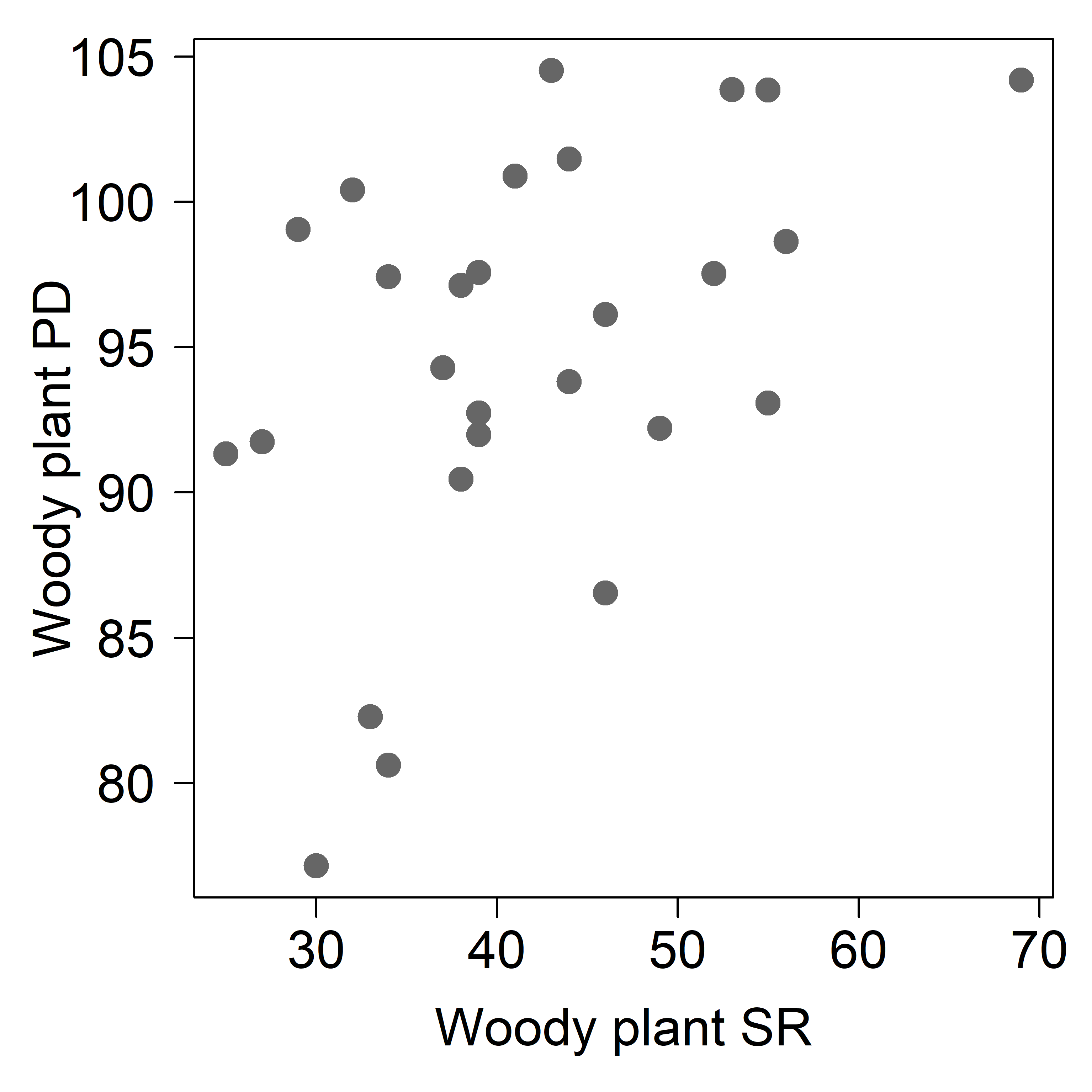 Figure S1 Woody plant PD is positively correlated with woody plant SR (Spearman’s ρ = 0.47). In our study plots, woody plant PD (quantified as abundance weighted Rao’s Q) increases when a community contains more woody species. This indicates that (see also Fig. 2) woody plant SR likely influences associated organisms via woody plant PD, even though Rao’s Q is not always mathematically related to wood plant SR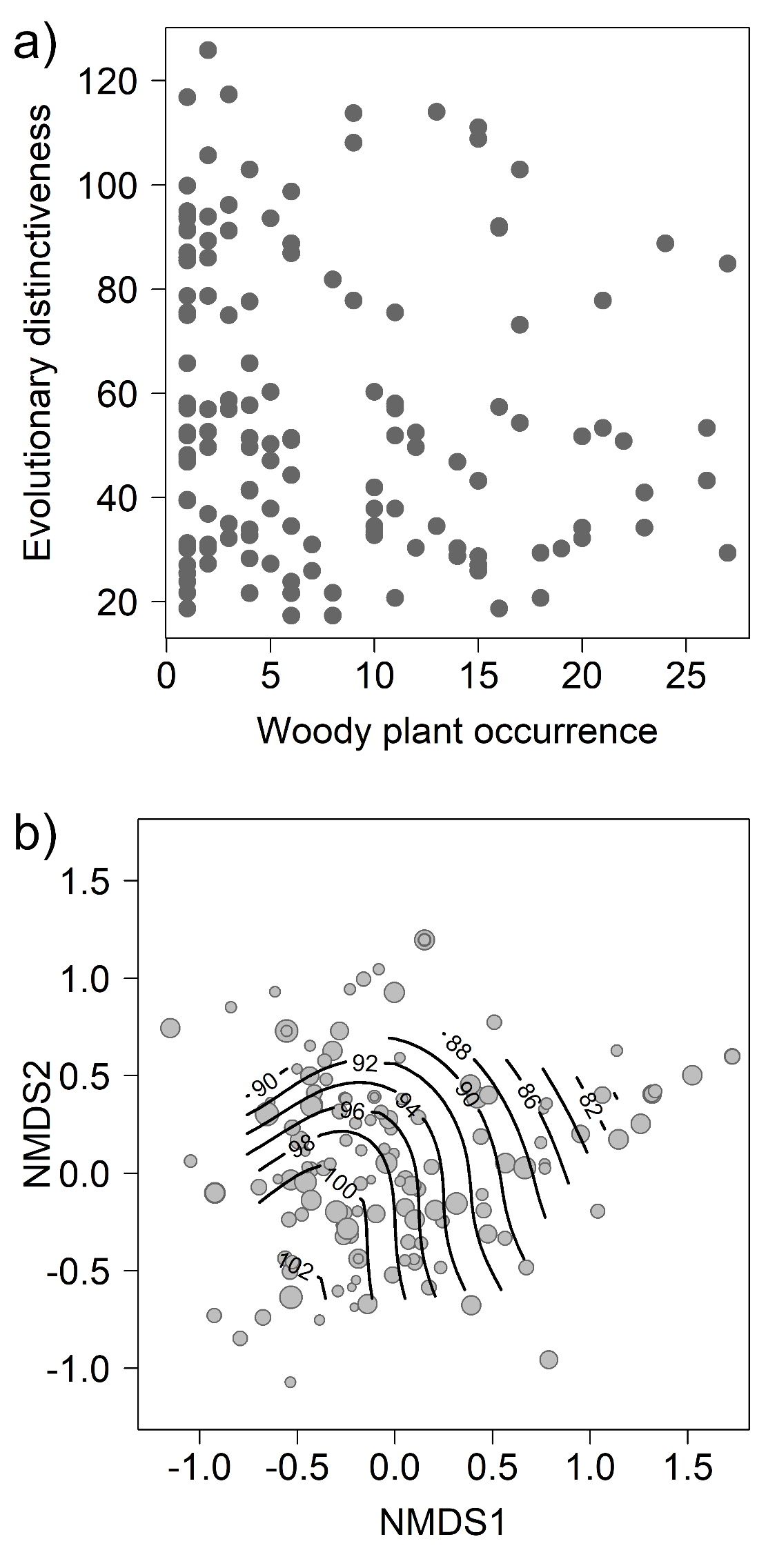 Figure S2 Evolutionary distinct woody plants do not cluster in high PD plots. a) Occurrence (i.e. the number of plots a woody plant species is present in) is independent of a species evolutionary distinctness (Spearman’s ρ = -0.11). b) NMDS ordination (2-dimensional, stress=0.16) of woody plant species composition. Dots illustrate species scores and are scaled by evolutionary distinctness (range: 17.35 – 125.84). Contour lines delineate PD values per plot. Species scores are not related to species-specific evolutionary distinctness (ρ(NMDS1) = 0.04, ρ(NMDS2) = -0.01), indicating that high PD plots are not the outcome of co-occurring distinct species. Evolutionary distinctness was calculated with the R-package ‘picante’ (Kembel et al., 2010) following the approach of Redding and Mooers (2006)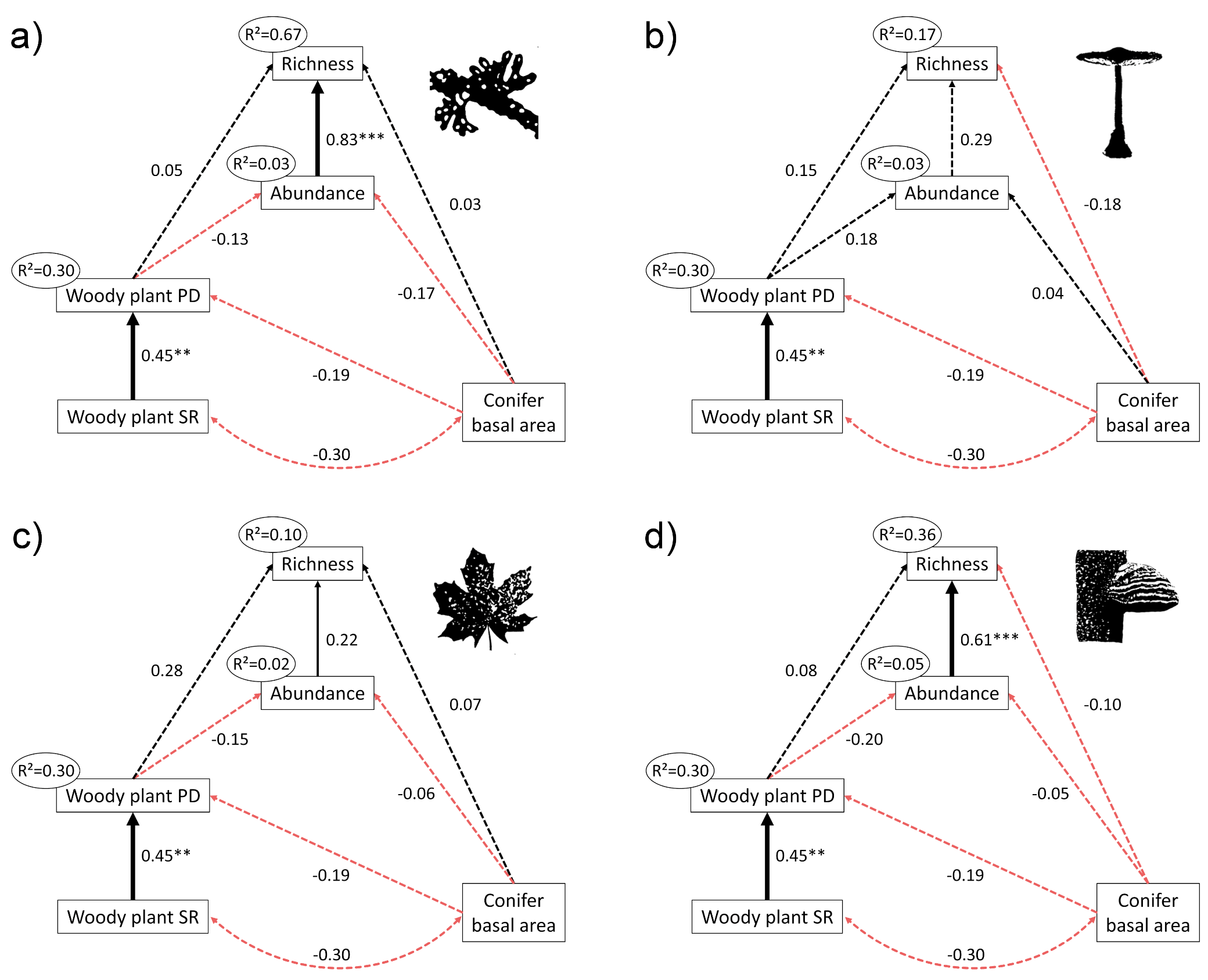 Figure S3 Path diagrams for a) arbuscular mycorrhiza (χ² = 5.114, P = 0.078, ΔAICc = 14.5), b) ectomycorrhiza (χ² = 3.397, P = 0.137, ΔAICc = 15.7), c) pathogenic fungi (χ² = 5.044, P = 0.0.80, ΔAICc = 14.6), and d) saprophytic fungi (χ² = 2.206, P = 0.332, ΔAICc = 17.4) illustrating direct and indirect relationships between woody plant SR, woody plant PD, conifer basal area and the abundance and species richness per trophic guild. All variables are standardized residuals from a priori correlations with the abiotic environment. ΔAICc-values (ΔAICc = AICc(SR + PD model) – AICc(PD model)) refer to comparisons with the respective models that include paths from woody plant SR to abundance and species richness. Numbers next to arrows give standardized path coefficients. Positive and negative relationships are, respectively, indicated by black and red arrows. Covariance is indicated by a curved double arrow. Significant relationships are ***P < 0.001 and *P < 0.05 and indicated with full arrows. See Table S5 for statistical details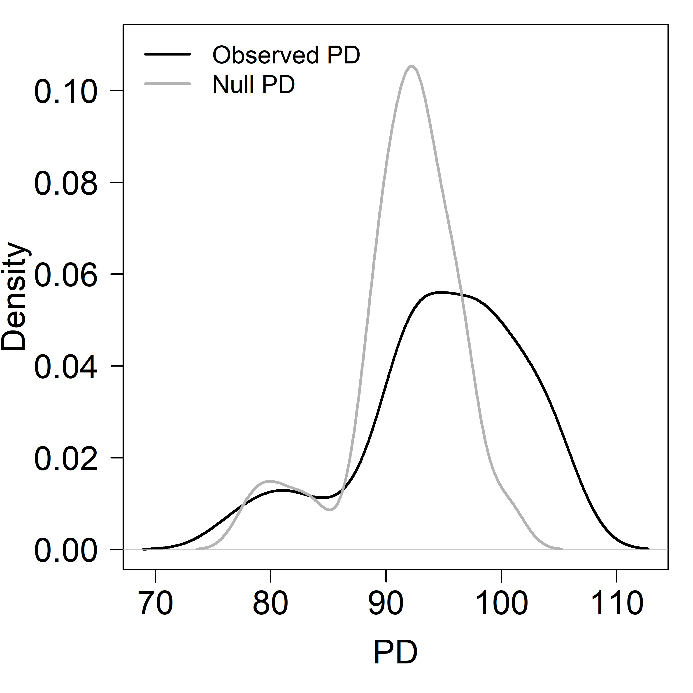 Figure S4 Density plot of phylogenetic dispersion calculated with the ‘ses.mpd’ function in ‘picante’ (10,000 iterations, nullmodel ‘independentswap’). Values of observed and null PD broadly overlap. For each study plot, the observed PD value is not statistically different from PD obtained from a null community. Standardized effect sizes of PD vs. null communities range between -1.13 and 1.02 (mean = 0.34 ± 0.48 SD, median = 0.33). None of the corresponding p-values (range: 0.13 – 0.94, mean = 0.60 ± 0.23 SD, median = 0.59) are within the upper or lower 5% quantile. This suggests random phylogenetic community assembly as neither phylogenetic clustering nor phylogenetic overdispersion occurredVariableRangeMean ± SDMedianEnvironmentAspect East [sine]-1.00 - 1.00-0.18 ± 0.69-0.07Aspect North [cosine]-1.00 - 1.00-0.08 ± 0.72-0.06Conifer basal area [%]0.00 - 0.870.30 ± 0.250.23Elevation [m]251 - 903547 ± 168569Slope [°]14 - 4734 ± 835Stand age [years]22 - 11667 ± 2672Total basal area [m²]0.16 - 4.371.96 ± 1.211.71Woody plant density207 - 1233597 ± 290513Woody plant PD77 - 10595 ± 796Woody plant SR25 - 6942 ± 1039Trophic guildsSaproxylic abundance34 - 1956564 ± 541481Saproxylic richness14 - 4929 ± 929Herbaceous plant abundance2 - 1972441 ± 527254Herbaceous plant richness2 - 297 ± 66Herbivore abundance15 - 18655 ± 4839Herbivore richness13 - 2617 ± 417Predator abundance670 - 23411226 ± 3981146Predator richness64 - 9887 ± 887Arbuscular mycorrhiza fungi abundance5 - 12337 ± 3033Arbuscular mycorrhiza fungi richness3 - 189 ± 49Ectomycorrhiza fungi abundance1128 - 59133856 ± 11874238Ectomycorrhiza fungi richness76 - 11798 ± 1198Pathogenic fungi abundance42 - 1006130 ± 17999Pathogenic fungi richness11 - 2720 ± 420Saprophytic fungi abundance1931 - 49993308 ± 8233086Saprophytic fungi richness167 - 244209 ± 22205TraitBlomberg’s KP(K)Pagel’s λP(λ)Leaf area0.9020.0010.9910.001Leaf nitrogen content0.7260.0010.9020.001Leaf phosphorous content0.5760.0010.5960.001Maximum tree height0.4600.0050.4790.001Specific leaf area0.3850.0230.4500.001Wood density0.5340.0010.6120.001WoodyplantSRWoodyplantPD(p-a)WoodyplantPDWoodyPlantdensityTotalbasalareaStandageSlopeElevationConiferbasalareaAspectNorthAspectEastAspect East0.06-0.13-0.210.25-0.28-0.140.24-0.180.260.041Aspect North0.210.230.110.14-0.07-0.060.080.34-0.071Conifer basal area-0.31-0.38-0.530.46-0.53-0.42-0.210.041Elevation0.040.01-0.270.130.220.220.061Slope0.160.260.08-0.120.190.221Stand age0.240.250.56-0.690.891Total basal area0.130.240.52-0.751Woody plant density0.05-0.19-0.641Woody plant PD0.470.531Woody plant PD(p-a)0.761Woody plant SR1VariablePC1PC2PC3Aspect East-0.41-0.810.49Aspect North-0.270.710.84Elevation0.321.020.23Slope0.28-0.501.05Stand age1.28-0.010.15Total basal area1.320.100.08Woody plant density-1.140.400.21Eigenvalue2.641.361.13Cumulative proportion explained0.380.570.74Response ~ PredictorEstimate ± SEzP(z)R²SaproxylicsSaproxylicsSaproxylicsSaproxylicsSaproxylicsχ² = 0.394, P(χ²) = 0.821, ΔAICc = 19.2, RMSEA = 0.00 (90% CI = 0.00 - 0.23), P(RMSEA) = 0.832χ² = 0.394, P(χ²) = 0.821, ΔAICc = 19.2, RMSEA = 0.00 (90% CI = 0.00 - 0.23), P(RMSEA) = 0.832χ² = 0.394, P(χ²) = 0.821, ΔAICc = 19.2, RMSEA = 0.00 (90% CI = 0.00 - 0.23), P(RMSEA) = 0.832χ² = 0.394, P(χ²) = 0.821, ΔAICc = 19.2, RMSEA = 0.00 (90% CI = 0.00 - 0.23), P(RMSEA) = 0.832χ² = 0.394, P(χ²) = 0.821, ΔAICc = 19.2, RMSEA = 0.00 (90% CI = 0.00 - 0.23), P(RMSEA) = 0.832Covariance (Conifer basal area ~~ Woody plant SR)-0.298 ± 0.194-1.5370.124Woody plant PD0.295Conifer basal area-0.193 ± 0.170-1.1350.256Woody plant SR0.452 ± 0.1702.6580.008Abundance0.078Conifer basal area-0.198 ± 0.196-1.0090.313Woody plant PD0.143 ± 0.1960.7320.464Species richness0.563Abundance0.712 ± 0.1325.377<0.001Conifer basal area-0.184 ± 0.137-1.3390.181Woody plant PD-0.162 ± 0.136-1.1920.233HerbivoresHerbivoresHerbivoresHerbivoresHerbivoresχ² = 3.886, P(χ²) = 0.143, ΔAICc = 15.8, RMSEA = 0.18 (90% CI = 0.00 - 0.47), P(RMSEA) = 0.162χ² = 3.886, P(χ²) = 0.143, ΔAICc = 15.8, RMSEA = 0.18 (90% CI = 0.00 - 0.47), P(RMSEA) = 0.162χ² = 3.886, P(χ²) = 0.143, ΔAICc = 15.8, RMSEA = 0.18 (90% CI = 0.00 - 0.47), P(RMSEA) = 0.162χ² = 3.886, P(χ²) = 0.143, ΔAICc = 15.8, RMSEA = 0.18 (90% CI = 0.00 - 0.47), P(RMSEA) = 0.162χ² = 3.886, P(χ²) = 0.143, ΔAICc = 15.8, RMSEA = 0.18 (90% CI = 0.00 - 0.47), P(RMSEA) = 0.162Covariance (Conifer basal area ~~ Woody plant SR)-0.298 ± 0.194-1.5370.124Woody plant PD0.295Conifer basal area-0.193 ± 0.170-1.1350.256Woody plant SR0.452 ± 0.1702.6580.008Abundance0.425Conifer basal area0.691 ± 0.1554.468<0.001Woody plant PD0.203 ± 0.1551.3100.190Species richness0.150Abundance0.130 ± 0.2340.5540.580Conifer basal area-0.086 ± 0.248-0.3480.728Woody plant PD-0.400 ± 0.194-2.0640.039PredatorsPredatorsPredatorsPredatorsPredatorsχ² = 0.329, P(χ²) = 0.848, ΔAICc = 19.3, RMSEA = 0.00 (90% CI = 0.00 - 0.21), P(RMSEA) = 0.857χ² = 0.329, P(χ²) = 0.848, ΔAICc = 19.3, RMSEA = 0.00 (90% CI = 0.00 - 0.21), P(RMSEA) = 0.857χ² = 0.329, P(χ²) = 0.848, ΔAICc = 19.3, RMSEA = 0.00 (90% CI = 0.00 - 0.21), P(RMSEA) = 0.857χ² = 0.329, P(χ²) = 0.848, ΔAICc = 19.3, RMSEA = 0.00 (90% CI = 0.00 - 0.21), P(RMSEA) = 0.857χ² = 0.329, P(χ²) = 0.848, ΔAICc = 19.3, RMSEA = 0.00 (90% CI = 0.00 - 0.21), P(RMSEA) = 0.857Covariance (Conifer basal area ~~ Woody plant SR)-0.298 ± 0.194-1.5370.124Woody plant PD0.295Conifer basal area-0.193 ± 0.170-1.1350.256Woody plant SR0.452 ± 0.1702.6580.008Abundance0.011Conifer basal area-0.079 ± 0.203-0.3920.695Woody plant PD0.047 ± 0.2030.2300.818Species richness0.419Abundance0.487 ± 0.1483.3020.001Conifer basal area0.070 ± 0.1560.4510.652Woody plant PD0.416 ± 0.1562.6720.008Herbaceous plantsHerbaceous plantsHerbaceous plantsHerbaceous plantsHerbaceous plantsχ² = 1.347, P(χ²) = 0.510, ΔAICc = 18.3, RMSEA = 0.00 (90% CI = 0.00 - 0.34), P(RMSEA) = 0.533χ² = 1.347, P(χ²) = 0.510, ΔAICc = 18.3, RMSEA = 0.00 (90% CI = 0.00 - 0.34), P(RMSEA) = 0.533χ² = 1.347, P(χ²) = 0.510, ΔAICc = 18.3, RMSEA = 0.00 (90% CI = 0.00 - 0.34), P(RMSEA) = 0.533χ² = 1.347, P(χ²) = 0.510, ΔAICc = 18.3, RMSEA = 0.00 (90% CI = 0.00 - 0.34), P(RMSEA) = 0.533χ² = 1.347, P(χ²) = 0.510, ΔAICc = 18.3, RMSEA = 0.00 (90% CI = 0.00 - 0.34), P(RMSEA) = 0.533Covariance (Conifer basal area ~~ Woody plant SR)-0.298 ± 0.194-1.5370.124Woody plant PD0.295Conifer basal area-0.193 ± 0.170-1.1350.256Woody plant SR0.452 ± 0.1702.6580.008Abundance0.293Conifer basal area0.564 ± 0.1723.2860.001Woody plant PD0.087 ± 0.1720.5080.611Species richness0.343Abundance0.401 ± 0.1852.1600.031Conifer basal area0.174 ± 0.1960.8890.374Woody plant PD-0.197 ± 0.166-1.1880.235Arbuscular mycorrhiza fungiArbuscular mycorrhiza fungiArbuscular mycorrhiza fungiArbuscular mycorrhiza fungiArbuscular mycorrhiza fungiχ² = 5.114, P(χ²) = 0.078, ΔAICc = 14.5, RMSEA = 0.24 (90% CI = 0.00 - 0.51), P(RMSEA) = 0.091χ² = 5.114, P(χ²) = 0.078, ΔAICc = 14.5, RMSEA = 0.24 (90% CI = 0.00 - 0.51), P(RMSEA) = 0.091χ² = 5.114, P(χ²) = 0.078, ΔAICc = 14.5, RMSEA = 0.24 (90% CI = 0.00 - 0.51), P(RMSEA) = 0.091χ² = 5.114, P(χ²) = 0.078, ΔAICc = 14.5, RMSEA = 0.24 (90% CI = 0.00 - 0.51), P(RMSEA) = 0.091χ² = 5.114, P(χ²) = 0.078, ΔAICc = 14.5, RMSEA = 0.24 (90% CI = 0.00 - 0.51), P(RMSEA) = 0.091Covariance (Conifer basal area ~~ Woody plant SR)-0.298 ± 0.194-1.5370.124Woody plant PD0.295Conifer basal area-0.193 ± 0.170-1.1350.256Woody plant SR0.452 ± 0.1702.6580.008Abundance0.033Conifer basal area-0.174 ± 0.201-0.8670.386Woody plant PD-0.134 ± 0.201-0.6680.504Species richness0.672Abundance0.826 ± 0.1127.368<0.001Conifer basal area0.032 ± 0.1190.2730.785Woody plant PD0.049 ± 0.1180.4120.680Ectomycorrhiza fungiEctomycorrhiza fungiEctomycorrhiza fungiEctomycorrhiza fungiEctomycorrhiza fungiχ² = 3.969, P(χ²) = 0.137, ΔAICc = 15.7, RMSEA = 0.19 (90% CI = 0.00 - 0.47), P(RMSEA) = 0.156χ² = 3.969, P(χ²) = 0.137, ΔAICc = 15.7, RMSEA = 0.19 (90% CI = 0.00 - 0.47), P(RMSEA) = 0.156χ² = 3.969, P(χ²) = 0.137, ΔAICc = 15.7, RMSEA = 0.19 (90% CI = 0.00 - 0.47), P(RMSEA) = 0.156χ² = 3.969, P(χ²) = 0.137, ΔAICc = 15.7, RMSEA = 0.19 (90% CI = 0.00 - 0.47), P(RMSEA) = 0.156χ² = 3.969, P(χ²) = 0.137, ΔAICc = 15.7, RMSEA = 0.19 (90% CI = 0.00 - 0.47), P(RMSEA) = 0.156Covariance (Conifer basal area ~~ Woody plant SR)-0.298 ± 0.194-1.5370.124Woody plant PD0.295Conifer basal area-0.193 ± 0.170-1.1350.256Woody plant SR0.452 ± 0.1702.6580.008Abundance0.027Conifer basal area0.037 ± 0.2010.1850.853Woody plant PD0.172 ± 0.2010.8530.394Species richness0.171Abundance0.285 ± 0.1781.6070.108Conifer basal area-0.177 ± 0.186-0.9520.341Woody plant PD0.154 ± 0.1880.8190.413Pathogenic fungiPathogenic fungiPathogenic fungiPathogenic fungiPathogenic fungiχ² = 5.044, P(χ²) = 0.080, ΔAICc = 14.6, RMSEA = 0.24 (90% CI = 0.00 - 0.51), P(RMSEA) = 0.094χ² = 5.044, P(χ²) = 0.080, ΔAICc = 14.6, RMSEA = 0.24 (90% CI = 0.00 - 0.51), P(RMSEA) = 0.094χ² = 5.044, P(χ²) = 0.080, ΔAICc = 14.6, RMSEA = 0.24 (90% CI = 0.00 - 0.51), P(RMSEA) = 0.094χ² = 5.044, P(χ²) = 0.080, ΔAICc = 14.6, RMSEA = 0.24 (90% CI = 0.00 - 0.51), P(RMSEA) = 0.094χ² = 5.044, P(χ²) = 0.080, ΔAICc = 14.6, RMSEA = 0.24 (90% CI = 0.00 - 0.51), P(RMSEA) = 0.094Covariance (Conifer basal area ~~ Woody plant SR)-0.298 ± 0.194-1.5370.124Woody plant PD0.295Conifer basal area-0.193 ± 0.170-1.1350.256Woody plant SR0.452 ± 0.1702.6580.008Abundance0.019Conifer basal area-0.057 ± 0.202-0.2810.779Woody plant PD-0.145 ± 0.202-0.7180.473Species richness0.101Abundance0.215 ± 0.1841.1650.244Conifer basal area0.067 ± 0.1940.3480.728Woody plant PD0.281 ± 0.1951.4360.151Saprophytic fungiSaprophytic fungiSaprophytic fungiSaprophytic fungiSaprophytic fungiχ² = 2.206, P(χ²) = 0.332, ΔAICc = 17.4, RMSEA = 0.06 (90% CI = 0.00 - 0.39), P(RMSEA) = 0.356χ² = 2.206, P(χ²) = 0.332, ΔAICc = 17.4, RMSEA = 0.06 (90% CI = 0.00 - 0.39), P(RMSEA) = 0.356χ² = 2.206, P(χ²) = 0.332, ΔAICc = 17.4, RMSEA = 0.06 (90% CI = 0.00 - 0.39), P(RMSEA) = 0.356χ² = 2.206, P(χ²) = 0.332, ΔAICc = 17.4, RMSEA = 0.06 (90% CI = 0.00 - 0.39), P(RMSEA) = 0.356χ² = 2.206, P(χ²) = 0.332, ΔAICc = 17.4, RMSEA = 0.06 (90% CI = 0.00 - 0.39), P(RMSEA) = 0.356Covariance (Conifer basal area ~~ Woody plant SR)-0.298 ± 0.194-1.5370.124Woody plant PD0.295Conifer basal area-0.193 ± 0.170-1.1350.256Woody plant SR0.452 ± 0.1702.6580.008Abundance0.050Conifer basal area0.048 ± 0.1990.2440.807Woody plant PD-0.203 ± 0.199-1.0180.309Species richness0.355Abundance0.607 ± 0.1593.826<0.001Conifer basal area-0.101 ± 0.164-0.6170.537Woody plant PD0.075 ± 0.1670.4510.652Response ~ PredictorEstimate ± SEzP(z)R²Saproxylics (~ SR) AICc = 309.7Saproxylics (~ SR) AICc = 309.7Saproxylics (~ SR) AICc = 309.7Saproxylics (~ SR) AICc = 309.7Saproxylics (~ SR) AICc = 309.7Covariance (Conifer basal area ~~ Woody plant SR)-0.298 ± 0.194-1.5370.124Abundance0.087Conifer basal area-0.192 ± 0.193-0.9920.321Woody plant SR0.173 ± 0.1930.8930.372Species richness0.546Abundance0.703 ± 0.1365.176<0.001Conifer basal area-0.156 ± 0.139-1.1200.263Woody plant SR-0.076 ± 0.138-0.5470.585Saproxylics (~ PD) AICc = 307.4Covariance (Conifer basal area ~~ Woody plant PD)-0.320 ± 0.195-1.6400.101Abundance0.078Conifer basal area-0.198 ± 0.196-1.0090.313Woody plant PD0.143 ± 0.1960.7320.464Species richness0.563Abundance0.712 ± 0.1325.377<0.001Conifer basal area-0.184 ± 0.137-1.3390.181Woody plant PD-0.162 ± 0.136-1.1920.233ΔAICc(SR model – PD model) = 2.3ΔAICc(SR model – PD model) = 2.3ΔAICc(SR model – PD model) = 2.3ΔAICc(SR model – PD model) = 2.3ΔAICc(SR model – PD model) = 2.3Herbivores (~ SR) AICc = 318.6Covariance (Conifer basal area ~~ Woody plant SR)-0.298 ± 0.194-1.5370.124Abundance0.409Conifer basal area0.577 ± 0.1563.711<0.001Woody plant SR-0.150 ± 0.156-0.9630.336Species richness0.023Abundance-0.007 ± 0.248-0.0290.977Conifer basal area0.106 ± 0.2460.4310.666Woody plant SR-0.084 ± 0.204-0.4140.679Herbivores (~ PD) AICc = 313.6Covariance (Conifer basal area ~~ Woody plant PD)-0.320 ± 0.195-1.6400.101Abundance0.425Conifer basal area0.691 ± 0.1554.468<0.001Woody plant PD0.203 ± 0.1551.3100.190Species richness0.150Abundance0.130 ± 0.2340.5540.580Conifer basal area-0.086 ± 0.248-0.3480.728Woody plant PD-0.400 ± 0.194-2.0640.039ΔAICc(SR model – PD model) = 5.0ΔAICc(SR model – PD model) = 5.0ΔAICc(SR model – PD model) = 5.0ΔAICc(SR model – PD model) = 5.0ΔAICc(SR model – PD model) = 5.0Predators (~ SR) AICc = 323.4Covariance (Conifer basal area ~~ Woody plant SR)-0.298 ± 0.194-1.5370.124Abundance0.015Conifer basal area-0.120 ± 0.201-0.5980.550Woody plant SR-0.081 ± 0.201-0.4050.686Species richness0.299Abundance0.519 ± 0.1623.1970.001Conifer basal area-0.005 ± 0.171-0.0280.978Woody plant SR0.195 ± 0.1701.1460.252Predators (~ PD) AICc = 318.0Covariance (Conifer basal area ~~ Woody plant PD)-0.320 ± 0.195-1.6400.101Abundance0.011Conifer basal area-0.079 ± 0.203-0.3920.695Woody plant PD0.047 ± 0.2030.2300.818Species richness0.419Abundance0.487 ± 0.1483.3020.001Conifer basal area0.070 ± 0.1560.4510.652Woody plant PD0.416 ± 0.1562.6720.008ΔAICc(SR model – PD model) = 5.4ΔAICc(SR model – PD model) = 5.4ΔAICc(SR model – PD model) = 5.4ΔAICc(SR model – PD model) = 5.4ΔAICc(SR model – PD model) = 5.4Herbaceous plants (~ SR) AICc = 315.1Covariance (Conifer basal area ~~ Woody plant SR)-0.298 ± 0.194-1.5370.124Abundance0.288Conifer basal area0.522 ± 0.1713.0540.002Woody plant SR-0.043 ± 0.171-0.2490.803Species richness0.312Abundance0.382 ± 0.1892.0210.043Conifer basal area0.267 ± 0.1951.3720.170Woody plant SR0.058 ± 0.1680.3430.732Herbaceous plants (~ PD) AICc = 312.2-0.320 ± 0.195-1.6400.101Covariance (Conifer basal area ~~ Woody plant PD)Abundance0.293Conifer basal area0.564 ± 0.1723.2860.001Woody plant PD0.087 ± 0.1720.5080.611Species richness0.343Abundance0.401 ± 0.1852.1600.031Conifer basal area0.174 ± 0.1960.8890.374Woody plant PD-0.197 ± 0.166-1.1880.235ΔAICc(SR model – PD model) = 2.9ΔAICc(SR model – PD model) = 2.9ΔAICc(SR model – PD model) = 2.9ΔAICc(SR model – PD model) = 2.9ΔAICc(SR model – PD model) = 2.9Arbuscular mycorrhiza fungi (~ SR) AICc = 301.2Covariance (Conifer basal area ~~ Woody plant SR)-0.298 ± 0.194-1.5370.124Abundance0.108Conifer basal area-0.031 ± 0.191-0.1630.871Woody plant SR0.317 ± 0.1911.6580.097Species richness0.673Abundance0.801 ± 0.1166.878<0.001Conifer basal area0.033 ± 0.1160.2870.774Woody plant SR0.066 ± 0.1210.5410.589Arbuscular mycorrhiza fungi (~ PD) AICc = 302.0Covariance (Conifer basal area ~~ Woody plant PD)-0.320 ± 0.195-1.6400.101Abundance0.033Conifer basal area-0.174 ± 0.201-0.8670.386Woody plant PD-0.134 ± 0.201-0.6680.504Species richness0.672Abundance0.826 ± 0.1127.368<0.001Conifer basal area0.032 ± 0.1190.2730.785Woody plant PD0.049 ± 0.1180.4120.680ΔAICc(SR model – PD model) = -0.8ΔAICc(SR model – PD model) = -0.8ΔAICc(SR model – PD model) = -0.8ΔAICc(SR model – PD model) = -0.8ΔAICc(SR model – PD model) = -0.8Ectomycorrhiza fungi (~ SR) AICc = 324.7Covariance (Conifer basal area ~~ Woody plant SR)-0.298 ± 0.194-1.5370.124Abundance0.113Conifer basal area0.090 ± 0.1910.4700.638Woody plant SR0.354 ± 0.1911.8550.064Species richness0.212Abundance0.220 ± 0.1811.2120.225Conifer basal area-0.143 ± 0.180-0.7950.427Woody plant SR0.279 ± 0.1911.4610.144Ectomycorrhiza fungi (~ PD) AICc = 327.2Covariance (Conifer basal area ~~ Woody plant PD)-0.320 ± 0.195-1.6400.101Abundance0.027Conifer basal area0.037 ± 0.2010.1850.853Woody plant PD0.172 ± 0.2010.8530.394Species richness0.171Abundance0.285 ± 0.1781.6070.108Conifer basal area-0.177 ± 0.186-0.9520.341Woody plant PD0.154 ± 0.1880.8190.413ΔAICc(SR model – PD model) = -2.5ΔAICc(SR model – PD model) = -2.5ΔAICc(SR model – PD model) = -2.5ΔAICc(SR model – PD model) = -2.5ΔAICc(SR model – PD model) = -2.5Pathogenic fungi (~ SR) AICc = 327.9Covariance (Conifer basal area ~~ Woody plant SR)-0.298 ± 0.194-1.5370.124Abundance0.067Conifer basal area0.076 ± 0.1950.3890.697Woody plant SR0.273 ± 0.1951.3950.163Species richness0.125Abundance0.097 ± 0.1860.5200.603Conifer basal area0.075 ± 0.1900.3980.691Woody plant SR0.331 ± 0.1961.6860.092Pathogenic fungi (~ PD) AICc = 328.6-0.320 ± 0.195-1.6400.101Covariance (Conifer basal area ~~ Woody plant PD)Abundance0.019Conifer basal area-0.057 ± 0.202-0.2810.779Woody plant PD-0.145 ± 0.202-0.7180.473Species richness0.101Abundance0.215 ± 0.1841.1650.244Conifer basal area0.067 ± 0.1940.3480.728Woody plant PD0.281 ± 0.1951.4360.151ΔAICc(SR model – PD model) = -0.7ΔAICc(SR model – PD model) = -0.7ΔAICc(SR model – PD model) = -0.7ΔAICc(SR model – PD model) = -0.7ΔAICc(SR model – PD model) = -0.7Saprophytic fungi (~ SR) AICc = 318.1Covariance (Conifer basal area ~~ Woody plant SR)-0.298 ± 0.194-1.5370.124Abundance0.106Conifer basal area0.017 ± 0.1910.0860.931Woody plant SR-0.321 ± 0.191-1.6770.094Species richness0.365Abundance0.633 ± 0.1623.901<0.001Conifer basal area-0.087 ± 0.161-0.5420.588Woody plant SR0.136 ± 0.1690.8000.424Saprophytic fungi (~ PD) AICc = 319.4Covariance (Conifer basal area ~~ Woody plant PD)-0.320 ± 0.195-1.6400.101Abundance0.050Conifer basal area0.048 ± 0.1990.2440.807Woody plant PD-0.203 ± 0.199-1.0180.309Species richness0.355Abundance0.607 ± 0.1593.826<0.001Conifer basal area-0.101 ± 0.164-0.6170.537Woody plant PD0.075 ± 0.1670.4510.652ΔAICc(SR model – PD model) = -1.3ΔAICc(SR model – PD model) = -1.3ΔAICc(SR model – PD model) = -1.3ΔAICc(SR model – PD model) = -1.3ΔAICc(SR model – PD model) = -1.3Response ~ PredictorEstimate ± SEzP(z)R²SaproxylicsSaproxylicsSaproxylicsSaproxylicsSaproxylicsχ² = 0.577, P(χ²) = 0.750, ΔAICc = 19.1, RMSEA = 0.00 (90% CI = 0.00 - 0.26), P(RMSEA) = 0.764χ² = 0.577, P(χ²) = 0.750, ΔAICc = 19.1, RMSEA = 0.00 (90% CI = 0.00 - 0.26), P(RMSEA) = 0.764χ² = 0.577, P(χ²) = 0.750, ΔAICc = 19.1, RMSEA = 0.00 (90% CI = 0.00 - 0.26), P(RMSEA) = 0.764χ² = 0.577, P(χ²) = 0.750, ΔAICc = 19.1, RMSEA = 0.00 (90% CI = 0.00 - 0.26), P(RMSEA) = 0.764χ² = 0.577, P(χ²) = 0.750, ΔAICc = 19.1, RMSEA = 0.00 (90% CI = 0.00 - 0.26), P(RMSEA) = 0.764Covariance (Conifer basal area ~~ Woody plant SR)-0.309 ± 0.195-1.5870.113Woody plant PD0.359Conifer basal area-0.376 ± 0.163-2.3120.021Woody plant SR0.361 ± 0.1632.2210.026Abundance0.053Conifer basal area-0.162 ± 0.215-0.7520.452Woody plant PD0.103 ± 0.2150.4790.632Species richness0.563Abundance0.714 ± 0.1315.465<0.001Conifer basal area-0.205 ± 0.148-1.3900.164Woody plant PD-0.190 ± 0.147-1.2920.196HerbivoresHerbivoresHerbivoresHerbivoresHerbivoresχ² = 4.062, P(χ²) = 0.131, ΔAICc = 15.6, RMSEA = 0.20 (90% CI = 0.00 - 0.47), P(RMSEA) = 0.149χ² = 4.062, P(χ²) = 0.131, ΔAICc = 15.6, RMSEA = 0.20 (90% CI = 0.00 - 0.47), P(RMSEA) = 0.149χ² = 4.062, P(χ²) = 0.131, ΔAICc = 15.6, RMSEA = 0.20 (90% CI = 0.00 - 0.47), P(RMSEA) = 0.149χ² = 4.062, P(χ²) = 0.131, ΔAICc = 15.6, RMSEA = 0.20 (90% CI = 0.00 - 0.47), P(RMSEA) = 0.149χ² = 4.062, P(χ²) = 0.131, ΔAICc = 15.6, RMSEA = 0.20 (90% CI = 0.00 - 0.47), P(RMSEA) = 0.149Covariance (Conifer basal area ~~ Woody plant SR)-0.309 ± 0.195-1.5870.113Woody plant PD0.359Conifer basal area-0.376 ± 0.163-2.3120.021Woody plant SR0.361 ± 0.1632.2210.026Abundance0.369Conifer basal area0.697 ± 0.1763.967<0.001Woody plant PD0.319 ± 0.1761.8160.069Species richness0.131Abundance0.181 ± 0.2260.8010.423Conifer basal area-0.193 ± 0.259-0.7430.457Woody plant PD-0.418 ± 0.218-1.9530.049PredatorsPredatorsPredatorsPredatorsPredatorsχ² = 0.302, P(χ²) = 0.860, ΔAICc = 19.3, RMSEA = 0.00 (90% CI = 0.00 - 0.20), P(RMSEA) = 0.868χ² = 0.302, P(χ²) = 0.860, ΔAICc = 19.3, RMSEA = 0.00 (90% CI = 0.00 - 0.20), P(RMSEA) = 0.868χ² = 0.302, P(χ²) = 0.860, ΔAICc = 19.3, RMSEA = 0.00 (90% CI = 0.00 - 0.20), P(RMSEA) = 0.868χ² = 0.302, P(χ²) = 0.860, ΔAICc = 19.3, RMSEA = 0.00 (90% CI = 0.00 - 0.20), P(RMSEA) = 0.868χ² = 0.302, P(χ²) = 0.860, ΔAICc = 19.3, RMSEA = 0.00 (90% CI = 0.00 - 0.20), P(RMSEA) = 0.868Covariance (Conifer basal area ~~ Woody plant SR)-0.309 ± 0.195-1.5870.113Woody plant PD0.359Conifer basal area-0.376 ± 0.163-2.3120.021Woody plant SR0.361 ± 0.1632.2210.026Abundance0.007Conifer basal area-0.067 ± 0.220-0.3050.761Woody plant PD0.031 ± 0.2200.1400.889Species richness0.394Abundance0.496 ± 0.1503.3000.001Conifer basal area0.145 ± 0.1720.8420.400Woody plant PD0.413 ± 0.1722.4010.016Herbaceous plantsHerbaceous plantsHerbaceous plantsHerbaceous plantsHerbaceous plantsχ² = 1.131, P(χ²) = 0.568, ΔAICc = 18.5, RMSEA = 0.00 (90% CI = 0.00 - 0.32), P(RMSEA) = 0.589χ² = 1.131, P(χ²) = 0.568, ΔAICc = 18.5, RMSEA = 0.00 (90% CI = 0.00 - 0.32), P(RMSEA) = 0.589χ² = 1.131, P(χ²) = 0.568, ΔAICc = 18.5, RMSEA = 0.00 (90% CI = 0.00 - 0.32), P(RMSEA) = 0.589χ² = 1.131, P(χ²) = 0.568, ΔAICc = 18.5, RMSEA = 0.00 (90% CI = 0.00 - 0.32), P(RMSEA) = 0.589χ² = 1.131, P(χ²) = 0.568, ΔAICc = 18.5, RMSEA = 0.00 (90% CI = 0.00 - 0.32), P(RMSEA) = 0.589Covariance (Conifer basal area ~~ Woody plant SR)-0.309 ± 0.195-1.5870.113Woody plant PD0.359Conifer basal area-0.376 ± 0.163-2.3120.021Woody plant SR0.361 ± 0.1632.2210.026Abundance0.240Conifer basal area0.554 ± 0.1932.8750.004Woody plant PD0.185 ± 0.1930.9600.337Species richness0.315Abundance0.452 ± 0.1832.4750.013Conifer basal area0.101 ± 0.2090.4810.631Woody plant PD-0.169 ± 0.186-0.9070.364Arbuscular mycorrhiza fungiArbuscular mycorrhiza fungiArbuscular mycorrhiza fungiArbuscular mycorrhiza fungiArbuscular mycorrhiza fungiχ² = 4.532, P(χ²) = 0.104, ΔAICc = 15.1, RMSEA = 0.22 (90% CI = 0.00 - 0.49), P(RMSEA) = 0.120χ² = 4.532, P(χ²) = 0.104, ΔAICc = 15.1, RMSEA = 0.22 (90% CI = 0.00 - 0.49), P(RMSEA) = 0.120χ² = 4.532, P(χ²) = 0.104, ΔAICc = 15.1, RMSEA = 0.22 (90% CI = 0.00 - 0.49), P(RMSEA) = 0.120χ² = 4.532, P(χ²) = 0.104, ΔAICc = 15.1, RMSEA = 0.22 (90% CI = 0.00 - 0.49), P(RMSEA) = 0.120χ² = 4.532, P(χ²) = 0.104, ΔAICc = 15.1, RMSEA = 0.22 (90% CI = 0.00 - 0.49), P(RMSEA) = 0.120Covariance (Conifer basal area ~~ Woody plant SR)-0.309 ± 0.195-1.5870.113Woody plant PD0.359Conifer basal area-0.376 ± 0.163-2.3120.021Woody plant SR0.361 ± 0.1632.2210.026Abundance0.032Conifer basal area-0.191 ± 0.217-0.8780.380Woody plant PD-0.160 ± 0.217-0.7380.461Species richness0.672Abundance0.826 ± 0.1127.371<0.001Conifer basal area0.040 ± 0.1280.3100.756Woody plant PD0.053 ± 0.1280.4120.681Ectomycorrhiza fungiEctomycorrhiza fungiEctomycorrhiza fungiEctomycorrhiza fungiEctomycorrhiza fungiχ² = 4.118, P(χ²) = 0.128, ΔAICc = 15.5, RMSEA = 0.20 (90% CI = 0.00 - 0.47), P(RMSEA) = 0.145χ² = 4.118, P(χ²) = 0.128, ΔAICc = 15.5, RMSEA = 0.20 (90% CI = 0.00 - 0.47), P(RMSEA) = 0.145χ² = 4.118, P(χ²) = 0.128, ΔAICc = 15.5, RMSEA = 0.20 (90% CI = 0.00 - 0.47), P(RMSEA) = 0.145χ² = 4.118, P(χ²) = 0.128, ΔAICc = 15.5, RMSEA = 0.20 (90% CI = 0.00 - 0.47), P(RMSEA) = 0.145χ² = 4.118, P(χ²) = 0.128, ΔAICc = 15.5, RMSEA = 0.20 (90% CI = 0.00 - 0.47), P(RMSEA) = 0.145Covariance (Conifer basal area ~~ Woody plant SR)-0.309 ± 0.195-1.5870.113Woody plant PD0.359Conifer basal area-0.376 ± 0.163-2.3120.021Woody plant SR0.361 ± 0.1632.2210.026Abundance0.023Conifer basal area0.068 ± 0.2190.3090.757Woody plant PD0.172 ± 0.2190.7890.430Species richness0.147Abundance0.295 ± 0.1801.6410.101Conifer basal area-0.141 ± 0.205-0.6880.492Woody plant PD0.116 ± 0.2060.5590.576Pathogenic fungiPathogenic fungiPathogenic fungiPathogenic fungiPathogenic fungiχ² = 4.490, P(χ²) = 0.106, ΔAICc = 15.2, RMSEA = 0.22 (90% CI = 0.00 - 0.49), P(RMSEA) = 0.122χ² = 4.490, P(χ²) = 0.106, ΔAICc = 15.2, RMSEA = 0.22 (90% CI = 0.00 - 0.49), P(RMSEA) = 0.122χ² = 4.490, P(χ²) = 0.106, ΔAICc = 15.2, RMSEA = 0.22 (90% CI = 0.00 - 0.49), P(RMSEA) = 0.122χ² = 4.490, P(χ²) = 0.106, ΔAICc = 15.2, RMSEA = 0.22 (90% CI = 0.00 - 0.49), P(RMSEA) = 0.122χ² = 4.490, P(χ²) = 0.106, ΔAICc = 15.2, RMSEA = 0.22 (90% CI = 0.00 - 0.49), P(RMSEA) = 0.122Covariance (Conifer basal area ~~ Woody plant SR)-0.309 ± 0.195-1.5870.113Woody plant PD0.359Conifer basal area-0.376 ± 0.163-2.3120.021Woody plant SR0.361 ± 0.1632.2210.026Abundance0.017Conifer basal area-0.081 ± 0.219-0.3700.711Woody plant PD-0.150 ± 0.219-0.6850.493Species richness0.092Abundance0.211 ± 0.1851.1380.255Conifer basal area0.116 ± 0.2110.5510.582Woody plant PD0.282 ± 0.2121.3270.184Saprophytic fungiSaprophytic fungiSaprophytic fungiSaprophytic fungiSaprophytic fungiχ² = 2.418, P(χ²) = 0.299, ΔAICc = 17.2, RMSEA = 0.09 (90% CI = 0.00 - 0.40), P(RMSEA) = 0.323χ² = 2.418, P(χ²) = 0.299, ΔAICc = 17.2, RMSEA = 0.09 (90% CI = 0.00 - 0.40), P(RMSEA) = 0.323χ² = 2.418, P(χ²) = 0.299, ΔAICc = 17.2, RMSEA = 0.09 (90% CI = 0.00 - 0.40), P(RMSEA) = 0.323χ² = 2.418, P(χ²) = 0.299, ΔAICc = 17.2, RMSEA = 0.09 (90% CI = 0.00 - 0.40), P(RMSEA) = 0.323χ² = 2.418, P(χ²) = 0.299, ΔAICc = 17.2, RMSEA = 0.09 (90% CI = 0.00 - 0.40), P(RMSEA) = 0.323Covariance (Conifer basal area ~~ Woody plant SR)-0.309 ± 0.195-1.5870.113Woody plant PD0.359Conifer basal area-0.376 ± 0.163-2.3120.021Woody plant SR0.361 ± 0.1632.2210.026Abundance0.036Conifer basal area0.008 ± 0.2170.0390.969Woody plant PD-0.187 ± 0.217-0.8600.390Species richness0.348Abundance0.597 ± 0.1583.770<0.001Conifer basal area-0.082 ± 0.178-0.4620.644Woody plant PD0.053 ± 0.1810.2920.771VariableNMDS 1NMDS 2R²PSaproxylics (stress = 0.203)PC10.7140.7010.659<0.001PC20.902-0.4320.0890.323PC3-0.7040.7100.2630.025Conifer basal area0.2830.9590.2150.048Woody plant SR-0.617-0.7810.1010.275Woody plant PD0.080-0.9970.2460.029Herbivores (stress = 0.245)PC1-0.8260.5640.1410.163PC2-0.288-0.9580.2090.065PC30.1330.9910.0390.624Conifer basal area-0.3800.9250.4420.001Woody plant SR-0.318-0.9480.1860.083Woody plant PD-0.420-0.9080.3800.004Predators (stress = 0.176)PC1-0.876-0.4820.546<0.001PC2-0.4670.8840.3580.005PC30.560-0.8290.0830.350Conifer basal area-0.458-0.8890.507<0.001Woody plant SR0.3790.9260.1230.207Woody plant PD0.0051.0000.4230.002Herbaceous plants (stress = 0.207)PC1-0.2100.9780.4350.001PC2-0.924-0.3830.3290.008PC30.998-0.0600.0170.809Conifer basal area-0.1880.9820.640<0.001Woody plant SR0.172-0.9850.2220.048Woody plant PD-0.137-0.9910.487<0.001Arbuscular mycorrhiza fungi (stress = 0.265)PC1-0.4220.9060.1630.117PC20.436-0.9000.0160.819PC3-0.1530.9880.0910.320Conifer basal area-0.4140.9100.2660.025Woody plant SR0.530-0.8480.0700.423Woody plant PD0.093-0.9960.473<0.001Ectomycorrhiza fungi (stress = 0.216)PC10.527-0.8500.655<0.001PC20.999-0.0320.0460.570PC3-0.970-0.2420.2460.036Conifer basal area0.079-0.9970.3830.003Woody plant SR-0.9960.0930.0820.358Woody plant PD0.2680.9630.2310.042Pathogenic fungi (stress = 0.257)PC1-0.4280.9040.2350.043PC20.5590.8290.1830.087PC3-0.730-0.6840.1140.237Conifer basal area-0.8040.5940.1810.092Woody plant SR-0.039-0.9990.1100.246Woody plant PD0.951-0.3090.2320.042Saprophytic fungi (stress = 0.178)PC10.2870.9580.612<0.001PC20.964-0.2660.1060.253PC3-0.997-0.0820.2010.069Conifer basal area-0.0890.9960.3570.005Woody plant SR-0.759-0.6510.1530.140Woody plant PD0.476-0.8800.2050.065Response ~ PredictorEstimate ± SEzP(z)R²SaproxylicsSaproxylicsSaproxylicsSaproxylicsSaproxylicsχ² = 1.258, P(χ²) = 0.533, RMSEA = 0.00 (90% CI = 0.00 - 0.33), P(RMSEA) = 0.555χ² = 1.258, P(χ²) = 0.533, RMSEA = 0.00 (90% CI = 0.00 - 0.33), P(RMSEA) = 0.555χ² = 1.258, P(χ²) = 0.533, RMSEA = 0.00 (90% CI = 0.00 - 0.33), P(RMSEA) = 0.555χ² = 1.258, P(χ²) = 0.533, RMSEA = 0.00 (90% CI = 0.00 - 0.33), P(RMSEA) = 0.555χ² = 1.258, P(χ²) = 0.533, RMSEA = 0.00 (90% CI = 0.00 - 0.33), P(RMSEA) = 0.555Covariance (Conifer basal area ~~ Woody plant SR)-0.298 ± 0.194-1.5370.124Woody plant PD(p-a)0.522Conifer basal area-0.380 ± 0.140-2.7140.007Woody plant SR0.508 ± 0.1403.627<0.001Abundance0.064Conifer basal area-0.205 ± 0.221-0.9300.352Woody plant PD(p-a)0.075 ± 0.2210.3380.735Species richness0.541Abundance0.689 ± 0.1355.113<0.001Conifer basal area-0.127 ± 0.157-0.8090.419Woody plant PD(p-a)0.016 ± 0.1550.1020.919HerbivoresHerbivoresHerbivoresHerbivoresHerbivoresχ² = 0.218, P(χ²) = 0.897, RMSEA = 0.00 (90% CI = 0.00 - 0.17), P(RMSEA) = 0.903χ² = 0.218, P(χ²) = 0.897, RMSEA = 0.00 (90% CI = 0.00 - 0.17), P(RMSEA) = 0.903χ² = 0.218, P(χ²) = 0.897, RMSEA = 0.00 (90% CI = 0.00 - 0.17), P(RMSEA) = 0.903χ² = 0.218, P(χ²) = 0.897, RMSEA = 0.00 (90% CI = 0.00 - 0.17), P(RMSEA) = 0.903χ² = 0.218, P(χ²) = 0.897, RMSEA = 0.00 (90% CI = 0.00 - 0.17), P(RMSEA) = 0.903Covariance (Conifer basal area ~~ Woody plant SR)-0.298 ± 0.194-1.5370.124Woody plant PD(p-a)0.522Conifer basal area-0.380 ± 0.140-2.7140.007Woody plant SR0.508 ± 0.1403.627<0.001Abundance0.412Conifer basal area0.526 ± 0.1753.0080.003Woody plant PD(p-a)-0.182 ± 0.175-1.0380.299Species richness0.028Abundance-0.016 ± 0.247-0.0670.947Conifer basal area0.067 ± 0.2600.2570.797Woody plant PD(p-a)-0.133 ± 0.229-0.5780.563PredatorsPredatorsPredatorsPredatorsPredatorsχ² = 0.375, P(χ²) = 0.829, RMSEA = 0.00 (90% CI = 0.00 - 0.22), P(RMSEA) = 0.839χ² = 0.375, P(χ²) = 0.829, RMSEA = 0.00 (90% CI = 0.00 - 0.22), P(RMSEA) = 0.839χ² = 0.375, P(χ²) = 0.829, RMSEA = 0.00 (90% CI = 0.00 - 0.22), P(RMSEA) = 0.839χ² = 0.375, P(χ²) = 0.829, RMSEA = 0.00 (90% CI = 0.00 - 0.22), P(RMSEA) = 0.839χ² = 0.375, P(χ²) = 0.829, RMSEA = 0.00 (90% CI = 0.00 - 0.22), P(RMSEA) = 0.839Covariance (Conifer basal area ~~ Woody plant SR)-0.298 ± 0.194-1.5370.124Woody plant PD(p-a)0.522Conifer basal area-0.380 ± 0.140-2.7140.007Woody plant SR0.508 ± 0.1403.627<0.001Abundance0.009Conifer basal area-0.083 ± 0.227-0.3640.716Woody plant PD(p-a)0.023 ± 0.2270.1010.920Species richness0.337Abundance0.499 ± 0.1573.1710.002Conifer basal area0.104 ± 0.1860.5570.577Woody plant PD(p-a)0.318 ± 0.1861.7100.087Herbaceous plantsHerbaceous plantsHerbaceous plantsHerbaceous plantsHerbaceous plantsχ² = 0.937, P(χ²) = 0.626, RMSEA = 0.00 (90% CI = 0.00 - 0.31), P(RMSEA) = 0.645χ² = 0.937, P(χ²) = 0.626, RMSEA = 0.00 (90% CI = 0.00 - 0.31), P(RMSEA) = 0.645χ² = 0.937, P(χ²) = 0.626, RMSEA = 0.00 (90% CI = 0.00 - 0.31), P(RMSEA) = 0.645χ² = 0.937, P(χ²) = 0.626, RMSEA = 0.00 (90% CI = 0.00 - 0.31), P(RMSEA) = 0.645χ² = 0.937, P(χ²) = 0.626, RMSEA = 0.00 (90% CI = 0.00 - 0.31), P(RMSEA) = 0.645Covariance (Conifer basal area ~~ Woody plant SR)-0.298 ± 0.194-1.5370.124Woody plant PD(p-a)0.522Conifer basal area-0.380 ± 0.140-2.7140.007Woody plant SR0.508 ± 0.1403.627<0.001Abundance0.325Conifer basal area0.409 ± 0.1872.1810.029Woody plant PD-0.235 ± 0.187-1.2530.210Species richness0.378Abundance0.454 ± 0.1852.4570.014Conifer basal area0.383 ± 0.1951.9620.050Woody plant PD0.320 ± 0.1851.7290.084Arbuscular mycorrhiza fungiArbuscular mycorrhiza fungiArbuscular mycorrhiza fungiArbuscular mycorrhiza fungiArbuscular mycorrhiza fungiχ² = 2.338, P(χ²) = 0.311, RMSEA = 0.79 (90% CI = 0.00 - 0.40), P(RMSEA) = 0.335χ² = 2.338, P(χ²) = 0.311, RMSEA = 0.79 (90% CI = 0.00 - 0.40), P(RMSEA) = 0.335χ² = 2.338, P(χ²) = 0.311, RMSEA = 0.79 (90% CI = 0.00 - 0.40), P(RMSEA) = 0.335χ² = 2.338, P(χ²) = 0.311, RMSEA = 0.79 (90% CI = 0.00 - 0.40), P(RMSEA) = 0.335χ² = 2.338, P(χ²) = 0.311, RMSEA = 0.79 (90% CI = 0.00 - 0.40), P(RMSEA) = 0.335Covariance (Conifer basal area ~~ Woody plant SR)-0.298 ± 0.194-1.5370.124Woody plant PD(p-a)0.522Conifer basal area-0.380 ± 0.140-2.7140.007Woody plant SR0.508 ± 0.1403.627<0.001Abundance0.035Conifer basal area-0.043 ± 0.224-0.1910.849Woody plant PD(p-a)0.161 ± 0.2240.7190.472Species richness0.699Abundance0.796 ± 0.1087.405<0.001Conifer basal area0.122 ± 0.1250.9710.331Woody plant PD(p-a)0.204 ± 0.1261.6110.107Ectomycorrhiza fungiEctomycorrhiza fungiEctomycorrhiza fungiEctomycorrhiza fungiEctomycorrhiza fungiχ² = 1.374, P(χ²) = 0.503, RMSEA = 0.00 (90% CI = 0.00 - 0.34), P(RMSEA) = 0.526χ² = 1.374, P(χ²) = 0.503, RMSEA = 0.00 (90% CI = 0.00 - 0.34), P(RMSEA) = 0.526χ² = 1.374, P(χ²) = 0.503, RMSEA = 0.00 (90% CI = 0.00 - 0.34), P(RMSEA) = 0.526χ² = 1.374, P(χ²) = 0.503, RMSEA = 0.00 (90% CI = 0.00 - 0.34), P(RMSEA) = 0.526χ² = 1.374, P(χ²) = 0.503, RMSEA = 0.00 (90% CI = 0.00 - 0.34), P(RMSEA) = 0.526Covariance (Conifer basal area ~~ Woody plant SR)-0.298 ± 0.194-1.5370.124Woody plant PD(p-a)0.522Conifer basal area-0.380 ± 0.140-2.7140.007Woody plant SR0.508 ± 0.1403.627<0.001Abundance0.165Conifer basal area0.238 ± 0.2091.1430.253Woody plant PD(p-a)0.481 ± 0.2092.3050.021Species richness0.201Abundance0.209 ± 0.1881.1110.267Conifer basal area-0.073 ± 0.209-0.3500.726Woody plant PD(p-a)0.292 ± 0.2231.3080.191Pathogenic fungiPathogenic fungiPathogenic fungiPathogenic fungiPathogenic fungiχ² = 9.300, P(χ²) = 0.010, RMSEA = 0.37 (90% CI = 0.15 - 0.620), P(RMSEA) = 0.013χ² = 9.300, P(χ²) = 0.010, RMSEA = 0.37 (90% CI = 0.15 - 0.620), P(RMSEA) = 0.013χ² = 9.300, P(χ²) = 0.010, RMSEA = 0.37 (90% CI = 0.15 - 0.620), P(RMSEA) = 0.013χ² = 9.300, P(χ²) = 0.010, RMSEA = 0.37 (90% CI = 0.15 - 0.620), P(RMSEA) = 0.013χ² = 9.300, P(χ²) = 0.010, RMSEA = 0.37 (90% CI = 0.15 - 0.620), P(RMSEA) = 0.013Covariance (Conifer basal area ~~ Woody plant SR)-0.298 ± 0.194-1.5370.124Woody plant PD(p-a)0.522Conifer basal area-0.380 ± 0.140-2.7140.007Woody plant SR0.508 ± 0.1403.627<0.001Abundance0.048Conifer basal area-0.148 ± 0.223-0.6630.508Woody plant PD(p-a)-0.259 ± 0.223-1.1630.245Species richness0.055Abundance0.212 ± 0.1921.1060.269Conifer basal area0.072 ± 0.2240.3220.748Woody plant PD(p-a)0.182 ± 0.2270.8010.423Saprophytic fungiSaprophytic fungiSaprophytic fungiSaprophytic fungiSaprophytic fungiχ² = 1.260, P(χ²) = 0.533, RMSEA = 0.00 (90% CI = 0.00 - 0.33), P(RMSEA) = 0.555χ² = 1.260, P(χ²) = 0.533, RMSEA = 0.00 (90% CI = 0.00 - 0.33), P(RMSEA) = 0.555χ² = 1.260, P(χ²) = 0.533, RMSEA = 0.00 (90% CI = 0.00 - 0.33), P(RMSEA) = 0.555χ² = 1.260, P(χ²) = 0.533, RMSEA = 0.00 (90% CI = 0.00 - 0.33), P(RMSEA) = 0.555χ² = 1.260, P(χ²) = 0.533, RMSEA = 0.00 (90% CI = 0.00 - 0.33), P(RMSEA) = 0.555Covariance (Conifer basal area ~~ Woody plant SR)-0.298 ± 0.194-1.5370.124Woody plant PD(p-a)0.522Conifer basal area-0.380 ± 0.140-2.7140.007Woody plant SR0.508 ± 0.1403.627<0.001Abundance0.071Conifer basal area-0.036 ± 0.220-0.1650.869Woody plant PD(p-a)-0.283 ± 0.220-1.2880.198Species richness0.412Abundance0.655 ± 0.1534.280<0.001Conifer basal area0.032 ± 0.1750.1800.857Woody plant PD(p-a)0.304 ± 0.1801.6890.091Trophic groupNMDS 1NMDS 2R²PSaproxylics-0.800-0.6070.0440.582Herbivores0.115-0.9930.1730.099Predators0.3340.9430.1110.240Herbaceous plants-0.093-0.9960.3280.005Arbuscular mycorrhiza fungi0.182-0.9830.0820.362Ectomycorrhiza fungi-0.7960.6050.0710.423Pathogenic fungi0.235-0.9720.0840.348Saprophytic fungi-0.669-0.7430.1140.236